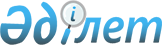 Әлеуметтік жұмыс орындарын ұйымдастыру қағидасын және оларды құруды ұсынатын жұмыс берушілерді іріктеу тәртібін бекіту туралы
					
			Күшін жойған
			
			
		
					Астана қаласы әкімінің 2005 жылғы 3 мамырдағы N 3-1-320қ Қаулысы. Астана қаласы Әділет департаментінде 2005 жылғы 3 маусымда N 390 тіркелді. Күші жойылды - Астана қаласы әкімшілігінің 2012 жылғы 20 наурыздағы № 158-304 қаулысымен

      Ескерту. Күші жойылды - Астана қаласы әкімшілігінің 2012.03.20 № 158-304 қаулысымен.      Ескерту. Қаулының тақырыбы жаңа редакцияда - Астана қаласы әкімдігінің 2009.05.08 N 23-465қ (қолданысқа енгізілу тәртібін  4-тармақтан қараңыз) Қаулысымен.       Қазақстан Республикасының Бюджет кодексiне, "Қазақстан Республикасындағы жергiлiктi мемлекеттік басқару және өзін-өзі басқару туралы", "Халықты жұмыспен қамту туралы" Қазақстан Республикасының заңдарына Астана қаласының әкiмдiгi ҚАУЛЫ ЕТЕДI: 

       Ескерту. Кіріспеге өзгерту енгізілді - Астана қаласы әкімдігінің 2009.05.08 N 23-465қ (қолданысқа енгізілу тәртібін  4-тармақтан қараңыз) Қаулысымен. 

      1. Қоса беріліп отырған Әлеуметтік жұмыс орындарын ұйымдастыру қағидасы және оларды құруды ұсынатын жұмыс берушілерді іріктеу тәртібі бекітілсін. 

       Ескерту. 1-тармақ жаңа редакцияда - Астана қаласы әкімдігінің 2009.05.08 N 23-465қ (қолданысқа енгізілу тәртібін 4-тармақтан қараңыз) Қаулысымен. 

      2. Осы қаулының орындалуын бақылау Астана қаласы әкiмiнiң орынбасары C.C. Мұстафинаға жүктелсiн.       Әкiм       Әкiмнің бiрiншi орынбасары       Әкiмнің орынбасары       Әкiмнің орынбасары       Әкiмнің орынбасары       Әкiмнің орынбасары       Әкiм аппаратының басшысы       "Астана қаласының 

      Қаржы департаменті" 

      мемлекеттiк мекемесiнің 

      директоры       Құжаттамалық сараптама 

      бөлімінің меңгерушісі       "Астана қаласының 

      Экономика және бюджеттік 

      жоспарлау департаменті" 

      мемлекеттік мекемесінің 

      директоры       "Астана қаласының 

      Жұмыспен қамту және 

      әлеуметтік бағдарламалар 

      департаменті" мемлекеттік 

      мекемесінің директоры 

Астана қаласы әкiмдiгiнiң  

2005 жылғы 3 мамырдағы   

N 3-1-320қ қаулысымен   

бекiтiлдi         

Әлеуметтік жұмыс орындарын ұйымдастыру қағидасы және оларды 

құруды ұсынатын жұмыс берушілерді іріктеу тәртібі       Ескерту. Тақырыбы жаңа редакцияда - Астана қаласы әкімдігінің 2009.05.08 N 23-465қ (қолданысқа енгізілу тәртібін 4-тармақтан қараңыз) Қаулысымен.       Осы Әлеуметтiк жұмыс орындарын ұйымдастыру қағидасы және оларды  құруды ұсынатын жұмыс берушілерді іріктеу тәртібі (бұдан әрi - Қағида) Қазақстан Республикасының Бюджет кодексiне, "Қазақстан Республикасындағы жергiлiктi мемлекеттiк басқару және өзін-өзі басқару туралы", "Халықты жұмыспен қамту туралы" Қазақстан Республикасының заңдарына сәйкес, халықтың әлеуметтiк-қауқарсыз санаттарын жұмыспен қамтуға көмек көрсету жөнiндегi шараларды кеңейту мақсатында әзiрлендi. 

       Ескерту. Кіріспеге өзгерту енгізілді - Астана қаласы әкімдігінің 2009.05.08 N 23-465қ (қолданысқа енгізілу тәртібін 4-тармақтан қараңыз) Қаулысымен.  

1. Жалпы ережелер       Ескерту. "Департамент", "Департаментке" деген сөздер барлық мәтін бойынша тиісті "Басқарма", "Басқармаға" деген сөздермен ауыстырылды - Астана қаласы әкімдігінің 2009.05.08 N 23-465қ (қолданысқа енгізілу тәртібін 4-тармақтан қараңыз) Қаулысымен.       1. Қағида халықтың нысаналы тобынан хабарласқан тұлғаларды жұмысқа орналастыру үшiн әлеуметтiк жұмыс орындарын ұйымдастыру және қаржыландыру оларды құруды ұсынатын жұмыс берушілерді іріктеу тәртiбiн анықтайды, әлеуметтiк жұмыс орындарын ұсынатын немесе құратын ұйымдармен негiзгi жағдайлар мен есеп айырысу жүйесiн реттейдi. 

       Ескерту. 1-тармаққа өзгерту енгізілді - Астана қаласы әкімдігінің 2009.05.08 N 23-465қ (қолданысқа енгізілу тәртібін 4-тармақтан қараңыз) Қаулысымен. 

      2. Осы Қағидада қолданылатын негiзгi ұғымдар: 

      1) әлеуметтiк жұмыс орны - "Астана қаласының Жұмыспен қамту және әлеуметтiк бағдарламалар басқармасы" мемлекеттiк мекемесiнен (бұдан әрi - Басқарма) жолданған халықтың мақсатты топтары санынан тұлғаларды жұмысқа орналастыру үшiн қалалық бюджет қаражатынан жұмысқа қабылданған қызметкерлерге еңбекақыға жұмыс берушiлердiң шығынын iшiнара өтемақыларын төлеу арқылы ұсынылатын жұмыс орны; 

      2) халықтың нысаналы топтары - жыл сайын Астана қаласының әкiмдiгiмен анықталатын жұмысқа тұруға қиыншылық көрiп жүрген және әлеуметтiк қорғауды талап ететiн тұлғалардың топтары; 

      3) жұмыс берушi - меншiк нысанына қарамастан Астана қаласының аумағында өз қызметiн жүзеге асыратын заңды не болмаса жеке тұлға. 

      3. Әлеуметтiк жұмыс орны алты айдан артық емес мерзiмге берiледi. 

      4. Әлеуметтiк жұмыс орындарына орналасқан тұлғаларға еңбек,   зейнетақымен қамтамасыз ету және сақтандыру туралы Қазақстан Республикасының заңнамалық актiлерi пайдаланылады.  

2. Әлеуметтік жұмыс орындарын ұйымдастыру және оларды 

құруды ұсынатын жұмыс берушілерді іріктеу тәртібі       Ескерту. Тақырыбы жаңа редакцияда - Астана қаласы әкімдігінің 2009.05.08 N 23-465қ (қолданысқа енгізілу тәртібін 4-тармақтан қараңыз) Қаулысымен.       5. Әлеуметтік жұмыс орындары жұмыс берушілердің меншікті қаражаты есебінен құрылады. Әлеуметтік жұмыс орындарына қабылданған тұлғаларға еңбекақы төлеу жұмыс берушінің елу пайыздық қоса қаржыландыру шартымен, заңнамада тиісті қаржы жылына белгіленген ең төменгі еңбекақы мөлшерінде ішінара қала бюджетінен жүзеге асырылады. Мүгедектердің қоғамдық бірлестіктері болып табылатын жұмыс берушілер үшін қоса қаржыландырудың жиырма пайыздық мөлшері белгіленеді.

       Ескерту. 5-тармақ жаңа редакцияда - Астана қаласы әкімдігінің 2010.03.11 № 23-199қ (қолданысқа енгізілу тәртібін 4-тармақтан қараңыз); өзгерту енгізілді - Астана қаласы әкімдігінің 2010.08.23 N 23-782-қ (алғашқы ресми жарияланған күнінен кейін күнтізбелік он күн өткен соң қолданысқа енеді) Қаулыларымен.

      5-1. "Алматы", "Есіл", "Сарыарқа" аудандарының әкімдері Басқарма-мен бірігіп әлеуметтік жұмыс орындарын ұйымдастыруды қамтамасыз етсін. 

      5-2. Халықтың нысаналы топтарынан адамдарды жұмысқа орналастыру үшін әлеуметтік жұмыс орындарын құруды ұсынатын жұмыс берушілерді іріктеуді Басқарма осы Ереженің 5-тармағымен қарастырылған және еңбек туралы заңнамалардың кәсіпорындарда сақталуы жағдайында қаржыландыру талаптарына сәйкес өтінім берген ұйымдардың санынан жүргізеді. 

       Ескерту. 5-1, 5-2-тармақтармен толықтырылды - Астана қаласы әкімдігінің 2009.05.08 N 23-465қ (қолданысқа енгізілу тәртібін 4-тармақтан қараңыз) Қаулысымен. 

      6. Басқарма іріктеуден өткен жұмыс берушiлермен талаптар, еңбекақы мөлшерi және әлеуметтiк жұмыс орындарына қабылданған тұлғалардың еңбекақы iшiнара шығындарын өтеу тәртiптерi ескертiлген 1-қосымшаға сәйкес нысаны бойынша қала бюджетiнде "Жұмыспен қамту Бағдарламасы" бюджеттiк бағдарламасы бойынша осы мақсаттарға көзделген қаражаттар шегiнде шарттар жасасады. 

       Ескерту. 6-тармаққа өзгерту енгізілді - Астана қаласы әкімдігінің 2009.05.08 N 23-465қ (қолданысқа енгізілу тәртібін 4-тармақтан қараңыз) Қаулысымен. 

      7. Мүгедектер және зейнетақы жасына дейiнгi тұлғалар әлеуметтiк жұмыс орындарына жұмысқа орналастыруға басымдылық құқығы бар.  

3. Әлеуметтiк жұмыс орындарын қаржыландыру 

көздерi мен шарттары       8. Әлеуметтiк жұмыс орындарына қабылданған тұлғалардың еңбекақысы ай сайын еңбек туралы заңнамаларға сәйкес жасалған еңбек шартының талаптарына сай жүзеге асырылады және орындалған жұмыс санынан, сапасынан және қиыншылығына байланысты болады.

      Ескерту. 8-тармақта орыс тіліндегі мәтініне өзгеріс енгізілді, мемлекеттік тіліндегі мәтіні өзгермейді - Астана қаласы әкімдігінің 2010.03.11 № 23-199қ (қолданысқа енгізілу тәртібін 4-тармақтан қараңыз) Қаулысымен. 

      9. Алынып тасталды - Астана қаласы әкімдігінің 2010.08.23 N 23-782-қ (алғашқы ресми жарияланған күнінен кейін күнтізбелік он күн өткен соң қолданысқа енеді) Қаулысымен. 

      10. Әлеуметтiк жұмыс орындарына жұмысқа орналасқан тұлғалардың еңбекақысына жұмыс берушiлердiң шығындары қалалық бюджет қаражаттары есебiнен кемінде тиісті қаржы жылына Қазақстан Республикасының заңнамасында белгіленген ең төменгі еңбекақы көлемiнде iшiнара өтеледi және көрсетілген тұлғалардың жеке шотына аударылады. 

       Ескерту. 10-тармаққа өзгерту енгізілді - Астана қаласы әкімдігінің 2009.05.08 N 23-465қ (қолданысқа енгізілу тәртібін 4-тармақтан қараңыз); 2010.03.11 № 23-199қ (қолданысқа енгізілу тәртібін 4-тармақтан қараңыз) Қаулыларымен. 

      11. Жұмыс берушiлер әлеуметтiк жұмыс орындарына қабылданған тұлғалардың еңбекақысына iшiнара төлеуге ай сайын Басқармаға 2-қосымшаға сәйкес, әлеуметтік жұмыс орындарына қатысқан тұлғалар туралы мағлұмат бередi.

      Ескерту. 11-тармаққа өзгерту енгізілді - Астана қаласы әкімдігінің 2010.03.11 № 23-199қ (қолданысқа енгізілу тәртібін 4-тармақтан қараңыз) Қаулысымен. 

      12. Орындалған жұмыс санына, сапасына және қиындығына байланысты жұмыс берушiлер меншiктi қаражаттар есебiнен нақты орындаған жұмыстары үшiн қосымша үстемақы белгiлеуге құқылы.  

4. Әлеуметтік жұмыс орындарын ұйымдастыру 

және қаржыландыру тәртібін бақылау       13. Басқарма әлеуметтік жұмыс орындарын ұйымдастыруды және қаржыландыруды бақылауды заңнамамен белгіленген тәртіпте жүзеге асырады. 

Астана қаласы әкiмдiгiнiң    

2005 жылғы 3 мамырдағы      

N 3-1-320қ қаулысымен      

бекiтiлген            

Әлеуметтiк жұмыс орындарын   

ұйымдастыру және қаржыландыру 

Қағидасына 1-қосымша       

Жұмыссыздарды әлеуметтiк жұмыс 

орындарына орналастыру жөнiндегi 

N___ шарт        Ескерту. 1-қосымшадағы "Департамент", "Департаменттің", "Департаментке", "Департаментті" деген сөздер "Басқарма", "Басқарманың", "Басқармаға", "Басқарманы" деген тиісті сөздермен ауыстырылды - Астана қаласы әкімдігінің 2009.05.08 N 23-465қ (қолданысқа енгізілу тәртібін 4-тармақтан қараңыз) Қаулысымен. Астана қаласы                            200__ ж. "___"____________       "Астана қаласының Жұмыспен қамту және әлеуметтiк 

бағдарламалар басқармасы" мемлекеттiк мекемесiнiң бастығы 

______________________________ бұдан әрi Басқарма деп аталады, 

осы Қағиданың негiзiнде бiр тараптан, және ________________________ 

                                        (орындаушының толық атауы) 

___________________________________________________________________ 

                       (басшының аты-жөнi) бұдан әрi Жұмыс берушi, қолданыстағы ______________________________ 

                                              (жарғы, ереже) негiзiнде келесi тараптан деп аталатын бiрлескен Тараптар Астана 

қаласы әкiмдiгiнiң 200__ ж. "___"____________ N______ қаулысымен 

бекiтiлген Әлеуметтік жұмыс орындарын ұйымдастыру 

қағидасы және оларды құруды ұсынатын жұмыс берушілерді іріктеу тәртібі (бұдан әрі - Қағида) басшылыққа алып, төмендегідей осы шартты жасасты: 

       Ескерту. Кіріспеге өзгерту енгізілді - Астана қаласы әкімдігінің 2009.05.08 N 23-465қ (қолданысқа енгізілу тәртібін 4-тармақтан қараңыз) Қаулысымен.  

1. Шарттың мәнi       1.1. Басқарма жұмыссыздарды халықтың нысаналы топтар санынан жұмыссыздарды әлеуметтiк жұмыс орындарына жұмысқа орналастыруға байланысты iс-шараларды жоспарлайды және жүзеге асырады. 

      1.2. Жұмыс берушi халықтың нысаналы топтары санынан жұмыссыздарды әлеуметтiк жұмыс орындарына орналастыру үшiн әлеуметтiк жұмыс орындарын құруды және ұсынуды қамтамасыз етедi.  

2. Тараптардың құқықтары мен мiндеттерi       2.1. Басқарма: 

      2.1.1. Жұмыссыздарды лайықты жұмыстарға әлеуметтiк жұмыс орындарына жiбередi. 

      2.1.2. Кемінде тиісті қаржы жылына Қазақстан Республикасының заңнамасында белгіленген ең төменгі еңбекақы жұмыссыздарды әлеуметтiк қорғау шараларының бiрi болып табылатын әлеуметтiк жұмыс орындарына орналасқан жұмыссыздардың еңбекақысын қалалық бюджеттен төлеуге Қағидасының 5, 10-тармақтарына сәйкес Жұмыс берушiнiң шығынын жартылай өтейдi. Басқарма шығындарды қаржыландыруды "Жұмыспен қамту бағдарламасы" бюджеттiк бағдарламасының аясында жүзеге асырады. 

       Ескерту. 2.1.2-тармаққа өзгерту енгізілді - Астана қаласы әкімдігінің 2009.05.08 N 23-465қ (қолданысқа енгізілу тәртібін 4-тармақтан қараңыз); 2010.03.11 № 23-199қ (қолданысқа енгізілу тәртібін 4-тармақтан қараңыз) Қаулыларымен. 

      2.1.3. Осы шарт бойынша мiндеттемелердiң тиiстi орындалуы және қалалық бюджет қаражаттарын нысаналы жұмсау мақсатында Жұмыс берушiден әлеуметтiк жұмыс орындарына жолданған тұлғалардың жұмысқа орналасу деректерiн растауға қатысты ақпаратты сұрастыруға, не болмаса оның қызметiне кiрiспей Жұмыс берушiнiң шарттық талаптарын орындау барысын тексеруге құқылы. 

      2.1.4. Осы шарттың орындалуы аясында әлеуметтiк жұмыс орындарына жұмысқа орналасқан тұлғалар бойынша қажеттi деректердi сұрастыруға құқылы. 

      2.2. Жұмыс берушi: 

      2.2.1 Келесi әлеуметтiк жұмыс орындарын құрады немесе ұсынады:       2.2.2. Қазақстан Республикасының еңбек заңнамасына сәйкес әлеуметтiк жұмыс орындарына жұмысқа қабылданған тұлғалармен еңбек шарттарын жасайды және үш күн ішінде Басқармаға еңбек шартының, жеке куәліктің, әлеуметтік жеке кодтың (ӘЖК), салық төлеушінің тіркеу нөмірінің (СТТН), қабылданған тұлғаның жинақтаушы зейнетақы қорымен шартының көшірмелерін ұсынады.

      Ескерту. 2.2.2-тармақ жаңа редакцияда - Астана қаласы әкімдігінің 2010.03.11 № 23-199қ (қолданысқа енгізілу тәртібін 4-тармақтан қараңыз) Қаулысымен.

      2.2.3. Қолданыстағы еңбек туралы заңнамасына сәйкес жұмыс уaқытын ұйымдастырудың икемдi нысанын қолданып, жұмыс уақытының ұзақтығын белгiлейдi. 

      2.2.4. Жұмысқа қабылданғандардың әрқайсысымен техникалық қауiпсiздiк бойынша нұсқамалық жүргiзедi. 

      2.2.5. Қазақстан Республикасының заңнамасына сәйкес өз қызметкерлерiн қауiпсiз еңбек жағдайларымен қамтамасыз етедi. 

      2.2.6. Әлеуметтiк жұмыс орындарына жұмысқа қабылданған тұлғаларға қолданыстағы заңнамаларға сәйкес нақтылы орындалған жұмыстар үшiн ай сайын еңбекақысын төлейдi. Төлем Қағиданың 5, 10-тармақтарына сәйкес жүргізіледі. 

       Ескерту. 2.2.6-тармаққа өзгерту енгізілді - Астана қаласы әкімдігінің 2009.05.08 N 23-465қ (қолданысқа енгізілу тәртібін 4-тармақтан қараңыз); 2010.03.11 № 23-199қ (қолданысқа енгізілу тәртібін 4-тармақтан қараңыз) Қаулыларымен. 

      2.2.7. Алынып тасталды - Астана қаласы әкімдігінің 2010.08.23 N 23-782-қ (алғашқы ресми жарияланған күнінен кейін күнтізбелік он күн өткен соң қолданысқа енеді) Қаулысымен.

      2.2.8. Тұлғаға тұрақты жұмыс берiлгендiгi туралы үш күн iшiнде Басқарманы хабардар етедi, Басқарманың сұраныстары бойынша толық көлемдi ақпараттар берiп отырады. 

      2.2.9. Алынып тасталды - Астана қаласы әкімдігінің 2010.03.11 № 23-199қ (қолданысқа енгізілу тәртібін 4-тармақтан қараңыз) Қаулысымен.

      2.2.10. Қолданыстағы еңбек заңнамаларына сәйкес, әлеуметтiк жұмыс орындарында жұмыс iстейтiн азаматтарға уақытша еңбекке қабілетсiздiгi, зиянның орнын толтыру денсаулыққа келтiрiлген мертiгулер немесе басқа зақымданулар бойынша әлеуметтiк жәрдемақыларды төлейдi. 

      2.2.11. Ай сайын, есептік кезеңнен кейінгі әр айдың бесіне дейін белгiленген үлгiдегi әлеуметтік жұмыс орындарында жұмыс істейтін тұлғалар туралы мәліметтерді ұсынады.

      Ескерту. 2.2.11-тармаққа өзгерту енгізілді - Астана қаласы әкімдігінің 2010.03.11 № 23-199қ (қолданысқа енгізілу тәртібін 4-тармақтан қараңыз); 2010.08.23 N 23-782-қ (алғашқы ресми жарияланған күнінен кейін күнтізбелік он күн өткен соң қолданысқа енеді) Қаулыларымен.

      2.2.12. Мiндеттемелердiң орындалу барысы туралы ақпараттарды ұсынады. 

      2.2.13. Алынып тасталды - Астана қаласы әкімдігінің 2010.08.23 N 23-782-қ (алғашқы ресми жарияланған күнінен кейін күнтізбелік он күн өткен соң қолданысқа енеді) Қаулысымен.

      2.2.14. Басқарманы заңды тұлғаның банктiк шотының деректемелерінің өзгеруi, сондай-ақ басқа себептер бойынша банктiк шоттарға тыйым салу (алып тастау) және жабу жағдайы туралы деректермен деpeу хабардар етедi.  

3. Есеп айырысу тәртiбi       3.1. Басқарма төлемдердi осы шарт бойынша Қағидасына сәйкес Жұмыс берушiнiң есеп шотына немесе әлеуметтiк жұмыс орындарына жұмысқа орналасқан тұлғалардың жеке есеп шотына, қаланың қаржылық органдарымен Басқармаға ақша бөлу өлшемi бойынша ақшалай қаражаттарды аудару жолымен жүзеге асырады. 

       Ескерту. 3.1-тармаққа өзгерту енгізілді - Астана қаласы әкімдігінің 2009.05.08 N 23-465қ (қолданысқа енгізілу тәртібін 4-тармақтан қараңыз) Қаулысымен. 

      3.2. Жұмыс берушiнің шығындарын өтеу ай сайын осы Шарттың 2.2.11-тармағында көрсетілген құжаттар негізінде жүргiзiледi.

      Ескерту. 3.2-тармақ жаңа редакцияда - Астана қаласы әкімдігінің 2010.03.11 № 23-199қ (қолданысқа енгізілу тәртібін 4-тармақтан қараңыз) Қаулысымен. 

4. Тараптардың жауапкершілiгі       4.1 Тараптар Қазақстан Республикасының қолданыстағы заңнамаларына сәйкес шарттық мiндеттемелердiң орындалуына жауапкершiлiк алады.  

5. Дауларды қарау тәртiбi       5.1. Осы шартты орындауда туындауы мүмкiн даулар мен келiспеушiлiктер мүмкiндiктер бойынша Тараптар арасындағы келiссөздер жолымен шешiледi. 

      5.2. Егер даулар келiссөздер жолымен реттелмеген болса, олар заңнамамен белгiленген тәртiпте шешiледi.  

6. Шарттың әрекет ету мерзiмi       6.1 Осы шарт Қазынашылық органдарында тiркелген уақыттан бастап Тараптар үшiн мiндеттi болады және заңдық күшiне енедi. 

      6.2. Осы шарт үш данада жасалған, әрқайсысының бiрдей заңдық күшi бар.  

7. Ерекше жағдайлар       7.1. Шарт оған толықтырулар және өзгерiстер жазбаша түрде жасалып, уәкiлеттi тараптар өкiлдерi қол қойғанда және Қазынашылық аумақтық органда тiркелген жағдайда күшiне енедi. 

      7.2. Шарт бойынша мiндеттемелердiң орындалу орындары Қазақстан Республикасы Азаматтық кодексi 281-бабының талаптарына сәйкес анықталады: Жұмыс берушi үшiн - оның мекен-жайы бойынша, Басқарма үшiн - Жұмыс берушiнiң мекен-жайы бойынша осы шарттың орындалу аясында ақшалай қаражаттарды жеке шотына аудару жолымен. 

       Ескерту. 7.2-тармаққа өзгерту енгізілді - Астана қаласы әкімдігінің 2009.05.08 N 23-465қ (қолданысқа енгізілу тәртібін 4-тармақтан қараңыз) Қаулысымен. 

      7.3. Алынып тасталды - Астана қаласы әкімдігінің 2010.08.23 N 23-782-қ (алғашқы ресми жарияланған күнінен кейін күнтізбелік он күн өткен соң қолданысқа енеді) Қаулысымен.

      7.4. Мiндеттемелердiң бөлiктерi бойынша орындалуының жүзеге аспауына қатысты мәселелер, мiндеттемелердi мерзiмiнен бұрын орындау мүмкiндiгi және оларды бiркелкi орындау талаптары қолданыстағы азаматтық заңдарға сәйкес реттеледi.  

8. Тараптардың заңды мекен-жайы      Ескерту. 8-бөлімге өзгерту енгізілді - Астана қаласы әкімдігінің 2010.03.11 № 23-199қ (қолданысқа енгізілу тәртібін 4-тармақтан қараңыз); 2010.08.23 N 23-782-қ (алғашқы ресми жарияланған күнінен кейін күнтізбелік он күн өткен соң қолданысқа енеді) Қаулыларымен.      Басқарма                         Жұмыс берушi Астана қаласының Жұмыспен қамту     _________________________ 

және әлеуметтiк бағдарламалар              (толық атауы) 

басқармасы» мемлекеттік мекемесі    _________________________ 

Астана қаласы, Ш. Иманбаева                (мекен-жайы)

көшесі, 16                  

СТН __________________              ЖИК _____________________ 

БИН __________________              CTTH ____________________ 

ЖИК___________________              БЖК _____________________ 

БИН __________________ 

                                    _________________________ 

                                        (басшының аты-жөнi) 

                                    "__"____________ 200__ ж.                                     М.О.

                                       Астана қаласы әкiмдiгiнiң 

                                        2005 жылғы 3 мамырдағы 

                                         N 3-1-320қ қаулысымен 

                                               бекiтiлген 

                                     Әлеуметтiк жұмыс орындарын 

                                    ұйымдастыру және қаржыландыру 

                                         Қағидасына 2-қосымша      Ескерту. 2-қосымша жаңа редакцияда - Астана қаласы әкімдігінің 2010.03.11 № 23-199қ (қолданысқа енгізілу тәртібін 4-тармақтан қараңыз) Қаулысымен.    

 Әлеуметтік жұмыс орындарына қатысқан тұлғалар туралы

МӘЛIМЕТ

                                       Астана қаласы әкiмдiгiнiң 

                                        2005 жылғы 3 мамырдағы 

                                         N 3-1-320қ қаулысымен 

                                               бекiтiлген 

                                     Әлеуметтiк жұмыс орындарын 

                                    ұйымдастыру және қаржыландыру 

                                         Қағидасына 3-қосымша2005 жылғы "__" ______ Астана қаласының __________ Әлеуметтiк жұмыс орындарында жұмыс iстейтiн тұлғалар туралы

МӘЛIМЕТ          Ескерту. 3-қосымша алынып тасталды - Астана қаласы әкімдігінің 2010.03.11 № 23-199қ (қолданысқа енгізілу тәртібін 4-тармақтан қараңыз) Қаулысымен. 
					© 2012. Қазақстан Республикасы Әділет министрлігінің «Қазақстан Республикасының Заңнама және құқықтық ақпарат институты» ШЖҚ РМК
				Мамандықтар 

бойынша әлеу- 

меттiк жұмыс 

орындары Жұмыс- 

тардың 

орындалу 

мерзiмi Саны 

(адам) Қалалық бюджеттен 

(теңгe) шығындар сомасы Қалалық бюджеттен 

(теңгe) шығындар сомасы Қалалық бюджеттен 

(теңгe) шығындар сомасы Мамандықтар 

бойынша әлеу- 

меттiк жұмыс 

орындары Жұмыс- 

тардың 

орындалу 

мерзiмi Саны 

(адам) Бір жұ- 

мыскерге 

ай сайын Айына 

барлығы Барлық 

мерзiмге 1 2 3 4 5 6 Жиынтығы: p/c

№Аты-жөнi

(толық)Лауазымы, кәсібіЖұмыстың басталу күні (еңбек шартының № және оны жасау күні)Жұмыс істеген күндер саныЖұмыстың аяқталу күні (жұмыстан босатылу күні, себебі)Орындалған жұмыстар үшін жұмыссыздарға барлығы есептелгені, теңге1234567